 ПРОЕКТМУНИЦИПАЛЬНОЕ ОБРАЗОВАНИЕ «Каргасокский район»ТОМСКАЯ ОБЛАСТЬАДМИНИСТРАЦИЯ КАРГАСОКСКОГО РАЙОНААдминистрация Каргасокского района постановляет: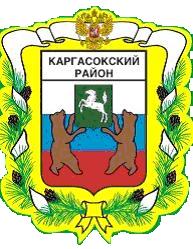 ПОСТАНОВЛЕНИЕПОСТАНОВЛЕНИЕ«__»_____.2018                                                                                          № «__»_____.2018                                                                                          № с. КаргасокО внесении изменений в постановление Администрации Каргасокского района от 06.06.2017 № 148 «Об утверждении Порядка предоставления субсидий юридическим лицам (за исключением субсидий государственным (муниципальным) учреждениям), индивидуальным предпринимателям, физическим лицам, осуществляющим перевозку отдельных категорий граждан автомобильным транспортом в городском сообщении, признании утратившими силу отдельных постановлений Администрации Каргасокского района» В целях приведения в соответствие с действующим законодательствомВ целях приведения в соответствие с действующим законодательствомВнести следующие изменения  в Порядок предоставления субсидий   юридическим лицам (за исключением субсидий государственным (муниципальным) учреждениям), индивидуальным предпринимателям, физическим лицам, осуществляющим  перевозку отдельных категорий граждан автомобильным транспортом в городском сообщении, утвержденный постановлением Администрации Каргасоккого района от 06.06.2017 № 148 «Об  утверждении Порядка  предоставления субсидий   юридическим лицам (за исключением субсидий государственным (муниципальным) учреждениям), индивидуальным предпринимателям, физическим лицам, осуществляющим перевозку отдельных категорий граждан автомобильным транспортом в городском сообщении, признании утратившими силу отдельных постановлений Администрации Каргасокского района  », (далее – Порядок):          1.1 Пункт 4 Порядка дополнить абзацем первым следующего содержания:«4. Отбор организаций, имеющих право на получение субсидии, производится на основании поступивших заявлений организаций, отвечающих критериям отбора».           1.2 Первый абзац пункта 4 считать абзацем вторым.           1.3 Второй абзац подпункта 2 пункта 5 Порядка после  слов «и заверенное печатью» дополнить словами: «при ее наличии».            1.4 Подпункты 4 и 5 пункта 5 Порядка изложить в новой редакции:   «4) на первое число месяца, предшествующего месяцу, в котором планируется заключение Соглашения, получатели субсидий не должны являться иностранными юридическими лицами, а также российскими юридическими лицами,  в уставном (складочном) капитале которых доля участия иностранных юридических лиц, местом регистрации которых является государство или территория, включенные в утверждаемый Министерством финансов Российской Федерации перечень государств и территорий, предоставляющих льготный налоговый режим налогооблажения и (или) не предусматривающих раскрытия и предоставления информации при проведении финансовых операций (офшорные зоны) в отношении таких юридических лиц, в совокупности превышает 50 процентов;    5) на первое число месяца, предшествующего месяцу, в котором планируется заключение Соглашения, у получателей субсидий должна отсутствовать неисполненная обязанность по уплате налогов, сборов, страховых взносов, пеней, штрафов, процентов, подлежащих уплате в соответствии с законодательством Российской Федерации о налогах и сборах;».            1.5 Подпункты 7 и 8 пункта 5 Порядка изложить в новой редакции:   «7) на первое число месяца, предшествующего месяцу, в котором планируется заключение Соглашения, получатели субсидий-юридические лица не должны находиться в процессе реорганизации, ликвидвации, банкротства, а получатели субсидий- индивидуальные предприниматели не должны прекратить деятельность в качестве индивидуального предпринимателя;    8) на первое число месяца, предшествующего месяцу, в котором планируется заключение Соглашения, получатели субсидий не должны получать средства из бюджета муниципального образования «Каргасокский район» на основании иных нормативных правовых актов или муниципальных правовых актов на цели, указанные в пункте 1 настоящего Порядка;».  Пункт 5 Порядка дополнить подпунктом 9 следующего содержания:       «9) установление показателя результативности «количество субсидируемых маршрутов» в Соглашении о предоставлении субсидий. Плановый показатель результативности равен количеству регулярных маршрутов автомобильного транспорта в гордском сообщении на территории Каргасокского района, установленному Администрацией Каргасокского района для организации». Пункт 10 Порядка дополнить подпунктом 10.1. следующего содержания:     «10.1 Организация до 1 февраля года, следующего за отчетным , представляет Главному распорядителю отчет об исполнении показателя результативности предоставления субсидий с указанием планового и фактического значения показателя результативности по месяцам отчетного года».             1.8. Пункт 13 Порядка изложить в следующей редакции:     «13. В случае нарушения получателем субсидии условий, установленных при ее предоставлении, выявленного по фактам проверок, проведенных Главным распорядителем как получателем бюджетных средств и уполномоченным органом муниципального финансового контроля, организация обязана возвратить средства перечисленной субсидии в течение 20 рабочих дней с даты получения письма от Главного распорядителя с указанием причин возврата субсидии в полном размере.При выявлении наличия остатков субсидии, неиспользованной в отчетном году, в случаях, предусмотренных соглашением о предоставлении субсидии, организация обязана возвратить средства в размере неиспользованного остатка субсидии в течение 10 рабочих дней после получения уведомления.         В случае недостижения показателей результативности предоставления субсидий организация обязана вернуть часть субсидии, рассчитанную по следующей формуле:             Св=0,01*С*(1-Пф/Ппл), где:             С- сумма полученной за отчетный год субсидии, рублей;             Св- сумма субсидии, подлежащая возврату, рублей;             Пф- фактический показатель результативности предоставления субсидии за             отчетный год;             Ппл- плановый показатель результативности предоставления субсидии на             отчетный год».2.Настоящее постановление вступает в силу после его официального опубликования (обнародования) в установленном порядке.Внести следующие изменения  в Порядок предоставления субсидий   юридическим лицам (за исключением субсидий государственным (муниципальным) учреждениям), индивидуальным предпринимателям, физическим лицам, осуществляющим  перевозку отдельных категорий граждан автомобильным транспортом в городском сообщении, утвержденный постановлением Администрации Каргасоккого района от 06.06.2017 № 148 «Об  утверждении Порядка  предоставления субсидий   юридическим лицам (за исключением субсидий государственным (муниципальным) учреждениям), индивидуальным предпринимателям, физическим лицам, осуществляющим перевозку отдельных категорий граждан автомобильным транспортом в городском сообщении, признании утратившими силу отдельных постановлений Администрации Каргасокского района  », (далее – Порядок):          1.1 Пункт 4 Порядка дополнить абзацем первым следующего содержания:«4. Отбор организаций, имеющих право на получение субсидии, производится на основании поступивших заявлений организаций, отвечающих критериям отбора».           1.2 Первый абзац пункта 4 считать абзацем вторым.           1.3 Второй абзац подпункта 2 пункта 5 Порядка после  слов «и заверенное печатью» дополнить словами: «при ее наличии».            1.4 Подпункты 4 и 5 пункта 5 Порядка изложить в новой редакции:   «4) на первое число месяца, предшествующего месяцу, в котором планируется заключение Соглашения, получатели субсидий не должны являться иностранными юридическими лицами, а также российскими юридическими лицами,  в уставном (складочном) капитале которых доля участия иностранных юридических лиц, местом регистрации которых является государство или территория, включенные в утверждаемый Министерством финансов Российской Федерации перечень государств и территорий, предоставляющих льготный налоговый режим налогооблажения и (или) не предусматривающих раскрытия и предоставления информации при проведении финансовых операций (офшорные зоны) в отношении таких юридических лиц, в совокупности превышает 50 процентов;    5) на первое число месяца, предшествующего месяцу, в котором планируется заключение Соглашения, у получателей субсидий должна отсутствовать неисполненная обязанность по уплате налогов, сборов, страховых взносов, пеней, штрафов, процентов, подлежащих уплате в соответствии с законодательством Российской Федерации о налогах и сборах;».            1.5 Подпункты 7 и 8 пункта 5 Порядка изложить в новой редакции:   «7) на первое число месяца, предшествующего месяцу, в котором планируется заключение Соглашения, получатели субсидий-юридические лица не должны находиться в процессе реорганизации, ликвидвации, банкротства, а получатели субсидий- индивидуальные предприниматели не должны прекратить деятельность в качестве индивидуального предпринимателя;    8) на первое число месяца, предшествующего месяцу, в котором планируется заключение Соглашения, получатели субсидий не должны получать средства из бюджета муниципального образования «Каргасокский район» на основании иных нормативных правовых актов или муниципальных правовых актов на цели, указанные в пункте 1 настоящего Порядка;».  Пункт 5 Порядка дополнить подпунктом 9 следующего содержания:       «9) установление показателя результативности «количество субсидируемых маршрутов» в Соглашении о предоставлении субсидий. Плановый показатель результативности равен количеству регулярных маршрутов автомобильного транспорта в гордском сообщении на территории Каргасокского района, установленному Администрацией Каргасокского района для организации». Пункт 10 Порядка дополнить подпунктом 10.1. следующего содержания:     «10.1 Организация до 1 февраля года, следующего за отчетным , представляет Главному распорядителю отчет об исполнении показателя результативности предоставления субсидий с указанием планового и фактического значения показателя результативности по месяцам отчетного года».             1.8. Пункт 13 Порядка изложить в следующей редакции:     «13. В случае нарушения получателем субсидии условий, установленных при ее предоставлении, выявленного по фактам проверок, проведенных Главным распорядителем как получателем бюджетных средств и уполномоченным органом муниципального финансового контроля, организация обязана возвратить средства перечисленной субсидии в течение 20 рабочих дней с даты получения письма от Главного распорядителя с указанием причин возврата субсидии в полном размере.При выявлении наличия остатков субсидии, неиспользованной в отчетном году, в случаях, предусмотренных соглашением о предоставлении субсидии, организация обязана возвратить средства в размере неиспользованного остатка субсидии в течение 10 рабочих дней после получения уведомления.         В случае недостижения показателей результативности предоставления субсидий организация обязана вернуть часть субсидии, рассчитанную по следующей формуле:             Св=0,01*С*(1-Пф/Ппл), где:             С- сумма полученной за отчетный год субсидии, рублей;             Св- сумма субсидии, подлежащая возврату, рублей;             Пф- фактический показатель результативности предоставления субсидии за             отчетный год;             Ппл- плановый показатель результативности предоставления субсидии на             отчетный год».2.Настоящее постановление вступает в силу после его официального опубликования (обнародования) в установленном порядке.Внести следующие изменения  в Порядок предоставления субсидий   юридическим лицам (за исключением субсидий государственным (муниципальным) учреждениям), индивидуальным предпринимателям, физическим лицам, осуществляющим  перевозку отдельных категорий граждан автомобильным транспортом в городском сообщении, утвержденный постановлением Администрации Каргасоккого района от 06.06.2017 № 148 «Об  утверждении Порядка  предоставления субсидий   юридическим лицам (за исключением субсидий государственным (муниципальным) учреждениям), индивидуальным предпринимателям, физическим лицам, осуществляющим перевозку отдельных категорий граждан автомобильным транспортом в городском сообщении, признании утратившими силу отдельных постановлений Администрации Каргасокского района  », (далее – Порядок):          1.1 Пункт 4 Порядка дополнить абзацем первым следующего содержания:«4. Отбор организаций, имеющих право на получение субсидии, производится на основании поступивших заявлений организаций, отвечающих критериям отбора».           1.2 Первый абзац пункта 4 считать абзацем вторым.           1.3 Второй абзац подпункта 2 пункта 5 Порядка после  слов «и заверенное печатью» дополнить словами: «при ее наличии».            1.4 Подпункты 4 и 5 пункта 5 Порядка изложить в новой редакции:   «4) на первое число месяца, предшествующего месяцу, в котором планируется заключение Соглашения, получатели субсидий не должны являться иностранными юридическими лицами, а также российскими юридическими лицами,  в уставном (складочном) капитале которых доля участия иностранных юридических лиц, местом регистрации которых является государство или территория, включенные в утверждаемый Министерством финансов Российской Федерации перечень государств и территорий, предоставляющих льготный налоговый режим налогооблажения и (или) не предусматривающих раскрытия и предоставления информации при проведении финансовых операций (офшорные зоны) в отношении таких юридических лиц, в совокупности превышает 50 процентов;    5) на первое число месяца, предшествующего месяцу, в котором планируется заключение Соглашения, у получателей субсидий должна отсутствовать неисполненная обязанность по уплате налогов, сборов, страховых взносов, пеней, штрафов, процентов, подлежащих уплате в соответствии с законодательством Российской Федерации о налогах и сборах;».            1.5 Подпункты 7 и 8 пункта 5 Порядка изложить в новой редакции:   «7) на первое число месяца, предшествующего месяцу, в котором планируется заключение Соглашения, получатели субсидий-юридические лица не должны находиться в процессе реорганизации, ликвидвации, банкротства, а получатели субсидий- индивидуальные предприниматели не должны прекратить деятельность в качестве индивидуального предпринимателя;    8) на первое число месяца, предшествующего месяцу, в котором планируется заключение Соглашения, получатели субсидий не должны получать средства из бюджета муниципального образования «Каргасокский район» на основании иных нормативных правовых актов или муниципальных правовых актов на цели, указанные в пункте 1 настоящего Порядка;».  Пункт 5 Порядка дополнить подпунктом 9 следующего содержания:       «9) установление показателя результативности «количество субсидируемых маршрутов» в Соглашении о предоставлении субсидий. Плановый показатель результативности равен количеству регулярных маршрутов автомобильного транспорта в гордском сообщении на территории Каргасокского района, установленному Администрацией Каргасокского района для организации». Пункт 10 Порядка дополнить подпунктом 10.1. следующего содержания:     «10.1 Организация до 1 февраля года, следующего за отчетным , представляет Главному распорядителю отчет об исполнении показателя результативности предоставления субсидий с указанием планового и фактического значения показателя результативности по месяцам отчетного года».             1.8. Пункт 13 Порядка изложить в следующей редакции:     «13. В случае нарушения получателем субсидии условий, установленных при ее предоставлении, выявленного по фактам проверок, проведенных Главным распорядителем как получателем бюджетных средств и уполномоченным органом муниципального финансового контроля, организация обязана возвратить средства перечисленной субсидии в течение 20 рабочих дней с даты получения письма от Главного распорядителя с указанием причин возврата субсидии в полном размере.При выявлении наличия остатков субсидии, неиспользованной в отчетном году, в случаях, предусмотренных соглашением о предоставлении субсидии, организация обязана возвратить средства в размере неиспользованного остатка субсидии в течение 10 рабочих дней после получения уведомления.         В случае недостижения показателей результативности предоставления субсидий организация обязана вернуть часть субсидии, рассчитанную по следующей формуле:             Св=0,01*С*(1-Пф/Ппл), где:             С- сумма полученной за отчетный год субсидии, рублей;             Св- сумма субсидии, подлежащая возврату, рублей;             Пф- фактический показатель результативности предоставления субсидии за             отчетный год;             Ппл- плановый показатель результативности предоставления субсидии на             отчетный год».2.Настоящее постановление вступает в силу после его официального опубликования (обнародования) в установленном порядке.Внести следующие изменения  в Порядок предоставления субсидий   юридическим лицам (за исключением субсидий государственным (муниципальным) учреждениям), индивидуальным предпринимателям, физическим лицам, осуществляющим  перевозку отдельных категорий граждан автомобильным транспортом в городском сообщении, утвержденный постановлением Администрации Каргасоккого района от 06.06.2017 № 148 «Об  утверждении Порядка  предоставления субсидий   юридическим лицам (за исключением субсидий государственным (муниципальным) учреждениям), индивидуальным предпринимателям, физическим лицам, осуществляющим перевозку отдельных категорий граждан автомобильным транспортом в городском сообщении, признании утратившими силу отдельных постановлений Администрации Каргасокского района  », (далее – Порядок):          1.1 Пункт 4 Порядка дополнить абзацем первым следующего содержания:«4. Отбор организаций, имеющих право на получение субсидии, производится на основании поступивших заявлений организаций, отвечающих критериям отбора».           1.2 Первый абзац пункта 4 считать абзацем вторым.           1.3 Второй абзац подпункта 2 пункта 5 Порядка после  слов «и заверенное печатью» дополнить словами: «при ее наличии».            1.4 Подпункты 4 и 5 пункта 5 Порядка изложить в новой редакции:   «4) на первое число месяца, предшествующего месяцу, в котором планируется заключение Соглашения, получатели субсидий не должны являться иностранными юридическими лицами, а также российскими юридическими лицами,  в уставном (складочном) капитале которых доля участия иностранных юридических лиц, местом регистрации которых является государство или территория, включенные в утверждаемый Министерством финансов Российской Федерации перечень государств и территорий, предоставляющих льготный налоговый режим налогооблажения и (или) не предусматривающих раскрытия и предоставления информации при проведении финансовых операций (офшорные зоны) в отношении таких юридических лиц, в совокупности превышает 50 процентов;    5) на первое число месяца, предшествующего месяцу, в котором планируется заключение Соглашения, у получателей субсидий должна отсутствовать неисполненная обязанность по уплате налогов, сборов, страховых взносов, пеней, штрафов, процентов, подлежащих уплате в соответствии с законодательством Российской Федерации о налогах и сборах;».            1.5 Подпункты 7 и 8 пункта 5 Порядка изложить в новой редакции:   «7) на первое число месяца, предшествующего месяцу, в котором планируется заключение Соглашения, получатели субсидий-юридические лица не должны находиться в процессе реорганизации, ликвидвации, банкротства, а получатели субсидий- индивидуальные предприниматели не должны прекратить деятельность в качестве индивидуального предпринимателя;    8) на первое число месяца, предшествующего месяцу, в котором планируется заключение Соглашения, получатели субсидий не должны получать средства из бюджета муниципального образования «Каргасокский район» на основании иных нормативных правовых актов или муниципальных правовых актов на цели, указанные в пункте 1 настоящего Порядка;».  Пункт 5 Порядка дополнить подпунктом 9 следующего содержания:       «9) установление показателя результативности «количество субсидируемых маршрутов» в Соглашении о предоставлении субсидий. Плановый показатель результативности равен количеству регулярных маршрутов автомобильного транспорта в гордском сообщении на территории Каргасокского района, установленному Администрацией Каргасокского района для организации». Пункт 10 Порядка дополнить подпунктом 10.1. следующего содержания:     «10.1 Организация до 1 февраля года, следующего за отчетным , представляет Главному распорядителю отчет об исполнении показателя результативности предоставления субсидий с указанием планового и фактического значения показателя результативности по месяцам отчетного года».             1.8. Пункт 13 Порядка изложить в следующей редакции:     «13. В случае нарушения получателем субсидии условий, установленных при ее предоставлении, выявленного по фактам проверок, проведенных Главным распорядителем как получателем бюджетных средств и уполномоченным органом муниципального финансового контроля, организация обязана возвратить средства перечисленной субсидии в течение 20 рабочих дней с даты получения письма от Главного распорядителя с указанием причин возврата субсидии в полном размере.При выявлении наличия остатков субсидии, неиспользованной в отчетном году, в случаях, предусмотренных соглашением о предоставлении субсидии, организация обязана возвратить средства в размере неиспользованного остатка субсидии в течение 10 рабочих дней после получения уведомления.         В случае недостижения показателей результативности предоставления субсидий организация обязана вернуть часть субсидии, рассчитанную по следующей формуле:             Св=0,01*С*(1-Пф/Ппл), где:             С- сумма полученной за отчетный год субсидии, рублей;             Св- сумма субсидии, подлежащая возврату, рублей;             Пф- фактический показатель результативности предоставления субсидии за             отчетный год;             Ппл- плановый показатель результативности предоставления субсидии на             отчетный год».2.Настоящее постановление вступает в силу после его официального опубликования (обнародования) в установленном порядке. Глава Каргасокского района                                                                                                                               Глава Каргасокского района                                                                                                                              А.П.АщеуловТ.В. Андрейчук8(38253)21195